Navodila za delo na petek, 27. marcaDa dobim povratno informacijo o vašem delu, se prosim drži naslednjih osnovnih navodil:Delovni list rešuj v Wordu. Datoteko nato shrani. Povleci jo v mapo (poišči mapo s svojim imenom), do katere vodi povezava z imenom Mapa za oddajanje nalog na spletni strani. Sem boš odlagal vse naloge v prihodnjih tednih. Da boš imel zapiske tudi v fizični obliki, si delovni list tudi natisni in pospravi. Ko se vrnemo v šolo, ga bomo vstavili v zvezek za tehniko.Danes bomo nadaljevali obravnavo snovi o preprostih električnih krogih. Zadnjič ste se naučili uporabljati spletno simulacijo. Z njo ste spoznali osnovne gradnike električnega kroga ter pogoj, da električni tok sploh steče.V električni krog bomo sedaj vključili še stikalo. Pomagaj si z e-učbenikom na straneh 55 – 62 ter s spletno simulacijo, do katere dostopaš preko spodnje povezave:https://phet.colorado.edu/sims/html/circuit-construction-kit-dc-virtual-lab/latest/circuit-construction-kit-dc-virtual-lab_sl.htmlZa vsa vprašanja sem dosegljiv na blaz.ursic@guest.arnes.siDelovni list – električni krog s stikaliV spletni simulaciji sestavi električno vezje, ki vsebuje žarnico, baterijo in stikalo. Tvoj cilj je, da žarnica zasveti. Pomagaj si s shemo: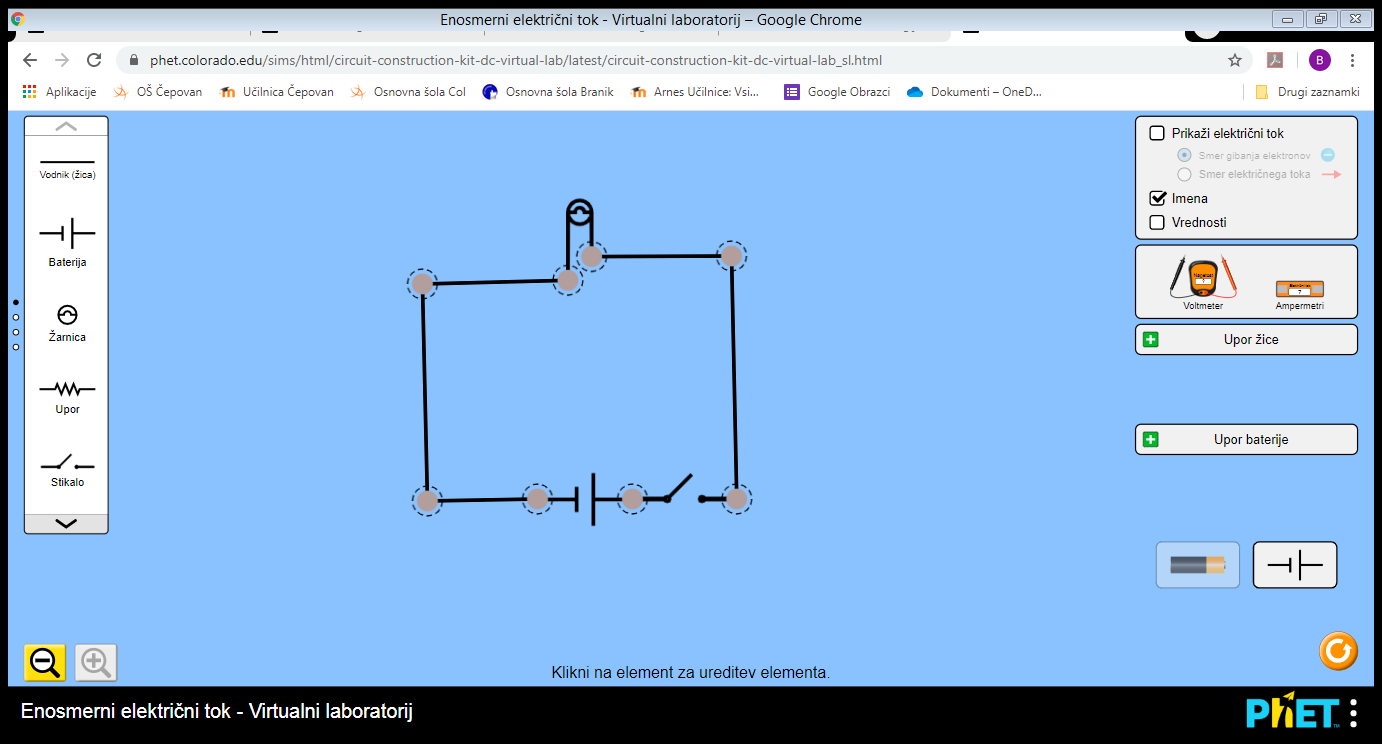 Opomba: dogovorjene oznake za nekatere gradnike se lahko razlikujejo (na primer žarnica).Odgovori na vprašanje:Kakšno vlogo ima stikalo v električnem krogu?Kako imenujemo stikalo na spodnji sliki?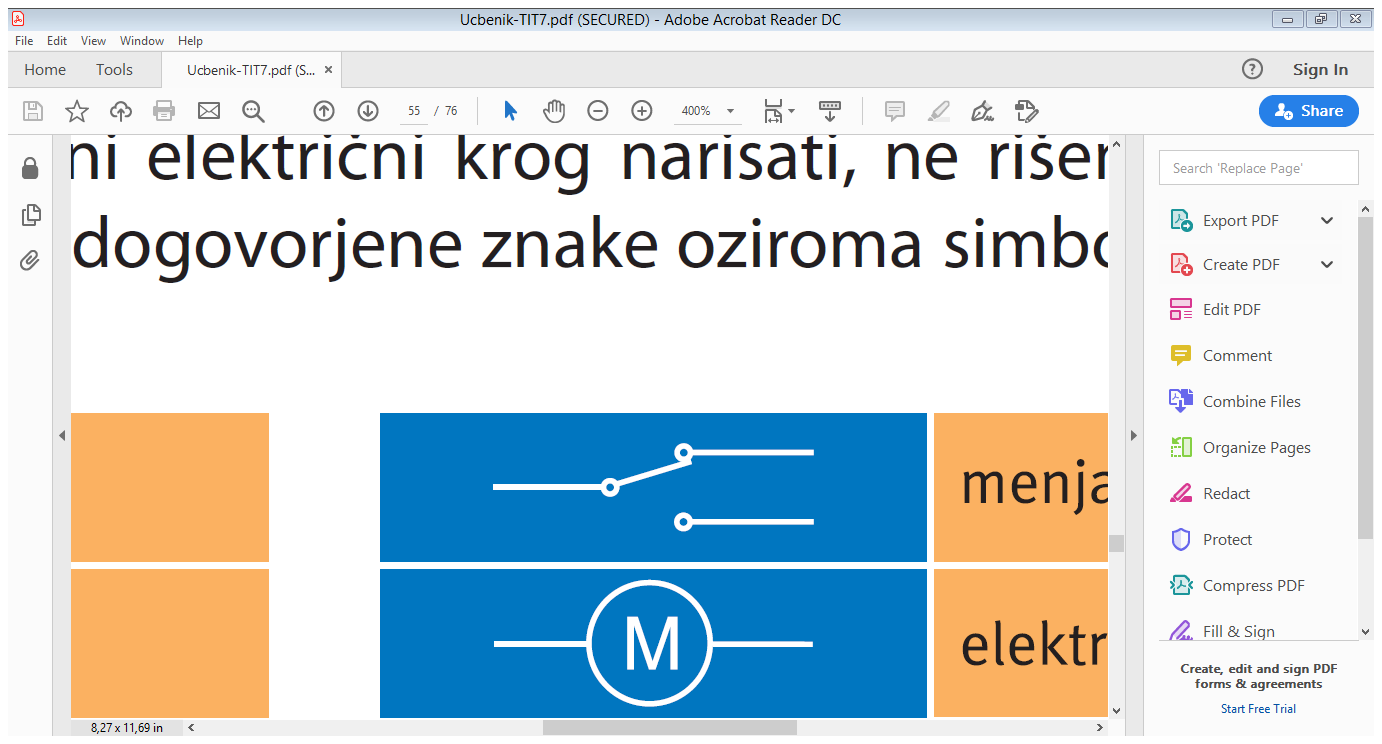 Odgovor: Na strani 56 si preberi o pomenu takih stikal. Navedi eno praktično uporabo takega stikala.Tako stikalo lahko uporabljamo za:V spletni simulaciji na žalost nimamo na voljo takšnega stikala. Zato ga bomo ustvarili s pomočjo dveh enopolnih (navadnih) stikal. V tem primeru je lahko naenkrat sklenjeno le eno stikalo! V spletni simulaciji ustvari vezje po spodnji shemi in preveri njegovo delovanje: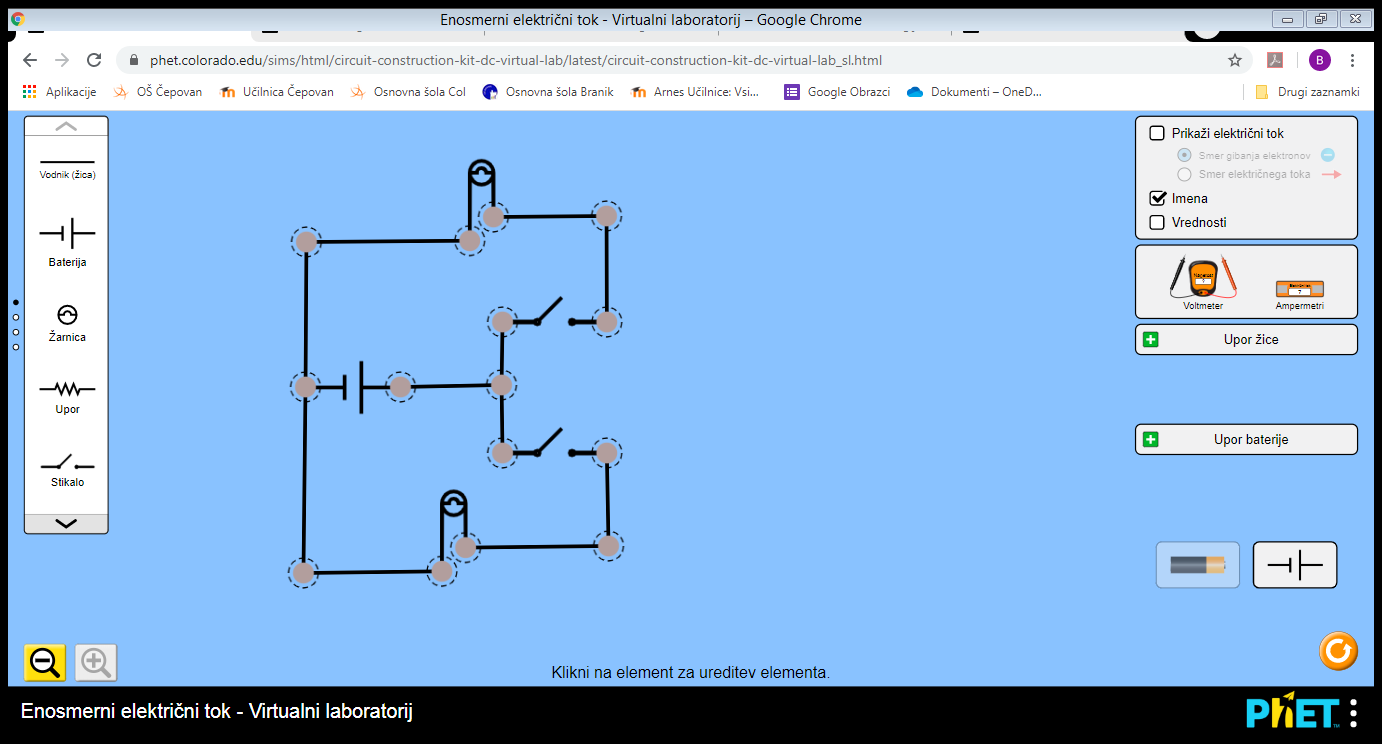 Preberi si poglavji o krmiljenju električnih krogov s stikali ter o zaporedni vezavi stikal (stran 60). V spletni simulaciji sestavi vezje, ki je prikazano na strani 61. Namesto motorja v vezje vstavi žarnico.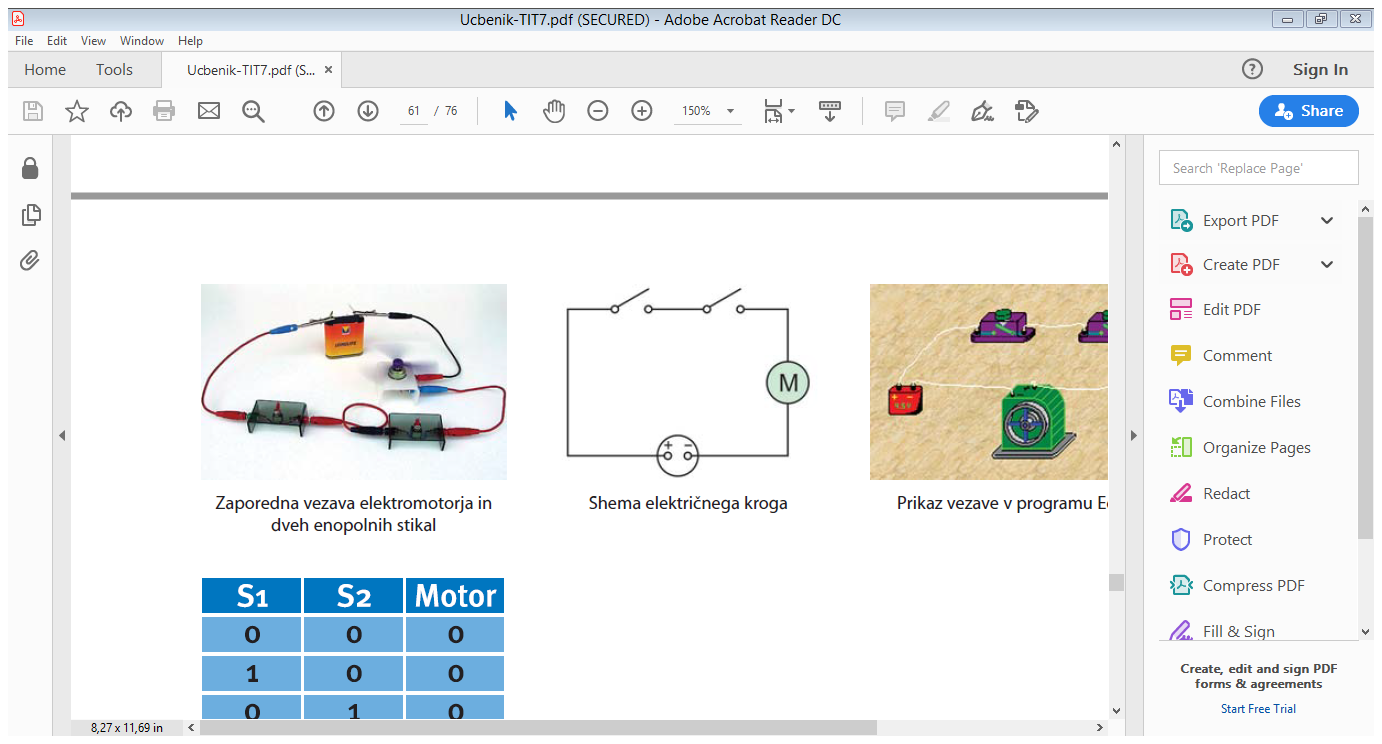 Preveri delovanje tega vezja in dopolni spodnjo tabelo.Prvo stikaloDrugo stikaloŽarnicaNi sklenjenoNe žariSklenjenoŽariNe žariSklenjenoNe žari